Publicado en Ciudad de México el 03/12/2018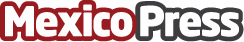 El sexenio de EPN termina con aumento de robo de autos a más del 33% según la AMISDe acuerdo con datos de la AMIS, desde el 2012 hasta finales del 2018 el robo de vehículos creció un 33.48% llegando a un total de 438 mil 911 vehículos robados durante este último periodo de Agosto - Septiembre de 2012 a 2018, una cifra histórica en México nunca antes vistaDatos de contacto:Alan OrtizNota de prensa publicada en: https://www.mexicopress.com.mx/el-sexenio-de-epn-termina-con-aumento-de-robo Categorías: Nacional Automovilismo Sociedad Seguros Industria Automotriz http://www.mexicopress.com.mx